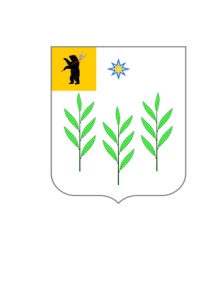 АДМИНИСТРАЦИЯИВНЯКОВСКОГО СЕЛЬСКОГО ПОСЕЛЕНИЯЯрославского муниципального районаЯрославской областиПОСТАНОВЛЕНИЕ29.04.2016                                                                                                                  № 249О внесении изменений в постановление Администрации Ивняковского СП ЯМР от 20.02.2016 № 86 «Об утверждении перечня земельных участков, предназначенных для бесплатного  предоставления в  собственность  граждан»Администрация  Ивняковского сельского поселения  п о с т а н о в л я е т:1. Дополнить перечень земельных участков, предназначенных                                     для бесплатного предоставления в собственность граждан, утвержденный постановлением Администрации Ивняковского сельского поселения Ярославского муниципального района от 20.02.2016 № 86, в редакции постановления Администрации Ивняковского сельского поселения Ярославского муниципального района от 19.04.2016 № 209,  строкой следующего  содержания:2. Опубликовать постановление в газете «Ярославский агрокурьер»                             и разместить на официальном сайте Администрации Ивняковского сельского поселения Ярославского муниципального района.3.Контроль за исполнением постановления возложить на директора                                 МУ «Комплексный центр развития поселения»  Ивняковского сельского поселения ЯМР – Е.А. Носкову.4. Постановление вступает в силу с момента подписания.Глава Ивняковского сельского поселения                                                 И.И.Цуренкова№ п/пКадастровый               номер земельного участкаАдрес (местоположение)земельного участкаПлощадь  земельного участка, кв.м.Категория, вид  разрешённого               использования1176:17:193001:345Ярославская область,       Ярославский район,               Бекреневский сельский округ, дер. Чурилково1000земли населенных пунктов, для               ведения огородничества